О внесении изменений в решение Совета депутатов городского поселения Андра от 17.03.2016 № 10«О пенсионном обеспечении лиц, замещавших муниципальные должности и должности муниципальной службы в органах местного самоуправления городского поселения Андра»В соответствии с Законом Ханты-Мансийского автономного округа - Югры                             от 21.12.2022 № 153-оз «О внесении изменений в отдельные законы Ханты-Мансийского автономного округа – Югры», Совет депутатов городского поселения Андра РЕШИЛ:Внести в решение Совета депутатов городского поселения Андра   от 17.03.2016 № 10 «О пенсионном обеспечении лиц, замещавших муниципальные должности                                     и должности муниципальной службы в органах местного самоуправления городского поселения Андра» следующие изменения:В приложении № 1 к решению: Подпункт 2 пункта 3.3 изложить в новой редакции:             «2) ежемесячного денежного поощрения в размере 1,8 ежемесячного денежного вознаграждения;».В пункте 4.1 слова «четыре» и «семи» заменить словами «два» и «четырех» соответственно.В пункте 6.3.3 слова «Пенсионный фонд РФ» заменить словами «Фонд пенсионного и социального страхования Российской Федерации». В приложении № 2 к решению в абзаце втором и третьем раздела 4 слова «четыре» и «семи» заменить словами «два» и «четырех» соответственно.В пункте 2.4 слова «Пенсионный фонд Российской Федерации»                                       заменить словами «Фонд пенсионного и социального страхования Российской Федерации».Приложения № 4, № 5 к решению изложить в новой редакции, согласно приложениям № 1, №, 2.2. Опубликовать решение в официальном сетевом издании «Официальный сайт Октябрьского района» и разместить на официальном веб-сайте городского поселения Андра.3.  Настоящее решение вступает в силу после его официального опубликования                   и распространяется на правоотношения возникшие с 01.01.2023.   4. Контроль за выполнением решения возложить на постоянную комиссию                                   по социальной политике и по соблюдению законности и правопорядка Совета депутатов городского поселения Андра.Исполняющий обязанностиглавы городского 						Председатель Совета депутатов поселения Андра                                                                  городского поселения Андра                                            _________________А.Т. Акмалова			 _______________ В.Г. МорозовИсполнитель:Специалист-экспертОтдела муниципальной службыи кадровой политикиР.Р. Игнатович 8/34678/28-056Степень публичности – 1, МНПАРазослать:Заместителю главы Октябрьского района Н.Г. Куклиной – 1 экз. 2.   Отдел муниципальной службы и кадровой политики – 2 экз.3.   Отдел бухгалтерского учета и финансов – 1 экз.Итого: 4 экз.Приложение № 1к решению Совета депутатов городского поселения Андраот «____» ___________ 2023 г. № ___«Приложение № 4к решению Совета депутатов городского поселения Андра от 17 марта 2016 г. № 10Справка о размере среднемесячного заработка лица,замещавшего муниципальную должностьСредний заработок ________________________________________________________,(фамилия, имя, отчество)замещавшего муниципальную должность _____________________________________(наименование должности)за период с ____________________ по ____________________, составлял:                              (день, месяц, год)                              (день, месяц, год)<*> Среднемесячный заработок исчисляется в соответствии с трудовым законодательством Российской Федерации;<**> Месячное денежное содержание на дату увольнения.Руководитель муниципального органа                     ______________________________                                                                                                           (подпись, фамилия, инициалы)Главный бухгалтер                       ___________________________________                                                                                            (подпись, фамилия, инициалы)Дата выдачи                               ___________________                                                             (число, месяц, год)Место для печати».	Приложение № 2к решению Совета депутатов городского поселения Андраот «____» ___________ 2023 г. № ___«Приложение № 5к решению Совета депутатов городского поселения Андра от 17 марта 2016 г. № 10Справка о размере среднемесячного заработкамуниципального служащегоСредний заработок ________________________________________________________,(фамилия, имя, отчество)замещавшего должность муниципальной службы(наименование должности)за период с ______________________ по ______________________, составлял:                              (день, месяц, год)                             (день, месяц, год)--------------------------------<*> Среднемесячный заработок исчисляется в соответствии с трудовым законодательством Российской Федерации;<**> Месячное денежное содержание на дату увольнения.Руководитель муниципального органа                     ______________________________                                                                                                           (подпись, фамилия, инициалы)Главный бухгалтер                       ___________________________________                                                                                            (подпись, фамилия, инициалы)Дата выдачи                               ___________________                                                             (число, месяц, год)Место для печати».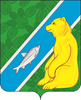 СОВЕТ ДЕПУТАТОВГОРОДСКОГО ПОСЕЛЕНИЯ АНДРАОктябрьского районаХанты-Мансийского автономного округа - ЮгрыРЕШЕНИЕСОВЕТ ДЕПУТАТОВГОРОДСКОГО ПОСЕЛЕНИЯ АНДРАОктябрьского районаХанты-Мансийского автономного округа - ЮгрыРЕШЕНИЕСОВЕТ ДЕПУТАТОВГОРОДСКОГО ПОСЕЛЕНИЯ АНДРАОктябрьского районаХанты-Мансийского автономного округа - ЮгрыРЕШЕНИЕСОВЕТ ДЕПУТАТОВГОРОДСКОГО ПОСЕЛЕНИЯ АНДРАОктябрьского районаХанты-Мансийского автономного округа - ЮгрыРЕШЕНИЕСОВЕТ ДЕПУТАТОВГОРОДСКОГО ПОСЕЛЕНИЯ АНДРАОктябрьского районаХанты-Мансийского автономного округа - ЮгрыРЕШЕНИЕСОВЕТ ДЕПУТАТОВГОРОДСКОГО ПОСЕЛЕНИЯ АНДРАОктябрьского районаХанты-Мансийского автономного округа - ЮгрыРЕШЕНИЕСОВЕТ ДЕПУТАТОВГОРОДСКОГО ПОСЕЛЕНИЯ АНДРАОктябрьского районаХанты-Мансийского автономного округа - ЮгрыРЕШЕНИЕСОВЕТ ДЕПУТАТОВГОРОДСКОГО ПОСЕЛЕНИЯ АНДРАОктябрьского районаХанты-Мансийского автономного округа - ЮгрыРЕШЕНИЕ«»2023 г.№ПРОЕКТпгт. Андрапгт. Андрапгт. Андрапгт. Андрапгт. Андрапгт. Андрапгт. Андрапгт. АндраСогласовано:Заместитель главы Октябрьского районапо экономике финансам, председатель Комитета по управлению муниципальными финансами администрации Октябрьского районаН.Г. КуклинаЗаведующий отделом бухгалтерского учета и финансов, главный бухгалтер администрации Октябрьского районаВ.Р. ШаранЗаведующий отделом муниципальнойслужбы и кадровой политики администрации Октябрьского районаМ.А. КузнецоваЗаведующий юридическим отделом администрации Октябрьского районаЛ.Ю. Даниленко № строкиЗа 12 месяцев (рублей, копеек)Месячное денежное содержание <**>Месячное денежное содержание <**>№ строкиЗа 12 месяцев (рублей, копеек)%рублей, копеек12345I.Средний заработок <*>:1)ежемесячное денежное вознаграждение2)ежемесячное денежное поощрение1,83)ежемесячная процентная надбавка за работу со сведениями, составляющими государственную тайну--4)ежемесячная процентная надбавка за работу в районах Крайнего Севера и приравненных к ним местностях5)районный коэффициент за работу в районах Крайнего Севера и приравненных к ним местностях6)премии, в том числе за выполнение особо важных и сложных заданий--7)отработано рабочих дней по табелю--II.Итого-III.Среднемесячный заработок, исчисленный для назначения пенсии за выслугу лет--IV.Предельный среднемесячный заработок (0,8 денежного содержания)--№ строкиЗа 12 месяцев (рублей, копеек)Месячное денежное содержание <**>Месячное денежное содержание <**>№ строкиЗа 12 месяцев (рублей, копеек)%рублей, копеек12345I.Средний заработок <*>:1)должностной оклад-2)ежемесячная надбавка к должностному окладу за классный чин-3)надбавки к окладу за:а)ежемесячная надбавка к должностному окладу за особые условия муниципальной службыб)ежемесячная надбавка к должностному окладу за выслугу летв)ежемесячная процентная надбавка к должностному окладу за работу со сведениями, составляющими государственную тайну4)денежное поощрение___ x 0,85)районный коэффициент к заработной плате за работу в районах Крайнего Севера и приравненных к ним местностях6)ежемесячная процентная надбавка за работу в районах Крайнего Севера и приравненных к ним местностях7)премии, в том числе за выполнение особо важных и сложных заданий--8)отработано рабочих дней по табелю--II.Итого-III.Среднемесячный заработок, исчисленный для начисления пенсии за выслугу лет--IV.Предельный среднемесячный заработок (0,8 месячного денежного содержания)--